УТВЕРЖДЕНО: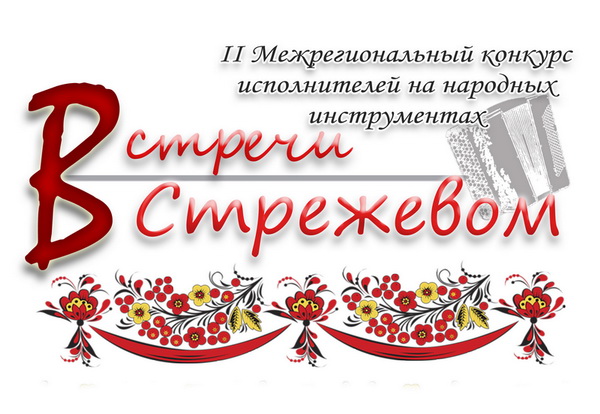 протоколом собрания Правления №6 НО "Благотворительный фонд им. Т.А.Арбузовой"от  26.10.2015 ПОЛОЖЕНИЕО II МЕЖРЕГИОНАЛЬНОМ КОНКУРСЕ исполнителей на народных инструментах «ВСТРЕЧИ В СТРЕЖЕВОМ».26-28 февраля 2016 годаОбщие положенияНастоящее Положение определяет порядок организации и проведения II Межрегионального конкурса исполнителей на народных инструментах «Встречи в Стрежевом» (далее – Конкурс), его ресурсное и информационное обеспечение. Учредители Конкурса: Департамент по культуре и туризму Томской области; Муниципальное казенное учреждение «Управление культуры, спорта и молодёжной политики Администрации городского округа Стрежевой»; Некоммерческая организация «Благотворительный фонд социально-культурной помощи им. Тамары Александровны Арбузовой».Организатор конкурса - Муниципальное бюджетное учреждение дополнительного образования  «Детская школа искусств».Цели и задачи КонкурсаЦель Конкурса: взаимообогащение творческих контактов, развитие и активизация взаимовыгодных партнерских связей, развитие и повышение исполнительского мастерства юных исполнителей на народных инструментах.Задачи Конкурса:популяризация игры на народных инструментах;развитие и укрепление творческих контактов учащихся и преподавателей     образовательных учреждений сферы культуры и искусства;выявление одаренных и перспективных исполнителей,  создание условий для их самореализации.Порядок проведения КонкурсаКонкурс проводится по адресу: 636785, Томская обл., г.Стрежевой, ул. Ермакова, 45 (Муниципальное бюджетное учреждение дополнительного образования  «Детская школа искусств», музыкальное отделение).Сроки проведения Конкурса: с 26 по 28 февраля 2016 года. К участию в Конкурсе приглашаются  учащиеся ДМШ и ДШИ (домра, балалайка, гитара, баян, аккордеон). Номинации Конкурса: «Ансамбли» (от 2 до 12 участников)«Солисты» («Баян, аккордеон»,  «Домра, балалайка», «Гитара»).Для участников Конкурса определены следующие возрастные категории:  Солисты:Младшая возрастная группа – до 10 лет,Средняя возрастная группа – от 11 до 13 лет,Старшая возрастная группа – от 14 и старше,  Ансамбли:Возрастная категория «дуэта» определяется по возрасту старшего участника,Возрастная категория «трио» и более определяется по среднему возрасту участников. В больших коллективах (6 и более участников) допускается 20% участия преподавателей от общего количества участников ансамбля. Возраст участников определяется на момент проведения конкурса. Конкурс проводится в I тур, в очной (далее - очный Конкурс) или заочной (далее - Интернет-Конкурс) форме.Порядок выступления участников очного Конкурса в возрастных группах устанавливается в алфавитном порядке и сохраняется до конца конкурса. Для участия в очном Конкурсе не позднее 18 января 2016 г. необходимо предоставить следующие документы в электронном виде:заявка на участие (Приложение 1);копия свидетельства о рождении или паспорта (для номинации «Ансамбли» -    список участников с датой рождения, заверенный руководителем); фотография участника (коллектива). Для участия в Интернет-конкурсе не позднее 18 января 2016 г.  необходимо предоставить следующие документы в электронном виде: заявка на участие (Приложение 2);копия свидетельства о рождении или паспорта (для номинации «Ансамбли» -  список участников с датой рождения, заверенный руководителем); видеозапись конкурсной программы (ссылка для скачивания видео, Яндекс - диск, Youtub и т.д.). Документы высылаются на электронный адрес: pikulin@inbox.ru или заполняются в режиме онлайн на официальном сайте «Благотворительного фонда им. Т.А.Арбузовой» - www.arbuzova-fond.ruРегистрация участников очного Конкурса проводится в день проведения основного этапа Конкурса.Требования к  участникам очного КонкурсаПроизведения исполняются наизусть.Исполнение программы под фонограмму (минус) не допускается.Произведения, представляемые  Участниками на Конкурс:Солисты: Младшая возрастная группа (для всех инструментов) - два разнохарактерных произведения (не более 7 мин. общего времени звучания программы).Средняя возрастная группа (для всех инструментов) - свободная разнохарактерная, разножанровая программа (минимум 3 произведения) с обязательным исполнением произведений композитора XVII - XIX вв. и виртуозной пьесы (не более 12 мин. общего времени звучания программы). Старшая возрастная  группа (для всех инструментов) - свободная разнохарактерная, разножанровая программа (минимум 3 произведения) с обязательным исполнением произведений композитора XVII - XIX вв. и виртуозной пьесы (не более 15 мин. общего времени звучания программы).Ансамбли – два разнохарактерных произведения для всех возрастных категорий (не более 10 мин. общего времени звучания программы).Изменения в программе в день конкурсного прослушивания не допускаются.Требования к  участникам Интернет - КонкурсаПроизведения исполняются наизусть.Исполнение программы под фонограмму (минус) не допускается.Произведения, представляемые  Участниками на Конкурс:Солисты: Младшая возрастная группа (для всех инструментов) - два разнохарактерных произведения (не более 7 мин. общего времени звучания программы).Средняя возрастная группа (для всех инструментов) - свободная разнохарактерная, разножанровая программа (минимум 3 произведения) с обязательным исполнением произведений композитора XVII - XIX вв. и виртуозной пьесы (не более 12 мин. общего времени звучания программы). Старшая возрастная  группа (для всех инструментов) - свободная разнохарактерная, разножанровая программа (минимум 3 произведения) с обязательным исполнением произведений композитора XVII - XIX вв. и виртуозной пьесы (не более 15 мин. общего времени звучания программы).Ансамбли – два разнохарактерных произведения для всех возрастных категорий (не более 10 мин. общего времени звучания программы).Требования к видеозаписи конкурсного прослушивания. Видео не должно содержать элементы монтажа, желательна съемка выступления на сцене при общем свете без применения дополнительных световых эффектов. Для представителей номинации «Солисты» важно, чтобы были видны руки исполнителя. Видео низкого качества или снятое на «трясущиеся руки» не принимается. Возможно предоставление видеозаписи с концертов, экзаменов.Состав жюри. Подведение итогов КонкурсаСостав жюри Конкурса формируется из числа известных музыкантов, преподавателей музыкальных училищ и высших музыкальных учебных заведений. Персональный состав Жюри определяется организаторами Конкурса. Жюри возглавляет председатель.Критерии  оценки конкурсных произведений:исполнительское мастерство и артистизм;оригинальность выбора репертуара;владение современными исполнительскими приёмами;стилистически грамотное исполнение конкурсной программы; точная передача образного содержания музыкальных произведений;степень эмоционально-выразительного исполнения конкурсной программы.Выступления участников оцениваются каждым членом Жюри. Общая оценка каждого выступления определяется суммой баллов. Общая оценка заносится в протокол. Оценка выступлений участников Конкурса проводится в соответствии с заявленной номинацией и возрастной группой участников в отдельности.В соответствии с результатами Жюри определяет победителей, ставших дипломантами Конкурса, лауреатами Конкурса 1, 2, 3 степени в  каждой номинации по каждой возрастной категории, а также обладателя Гран-при Конкурса. Лауреаты и победители Конкурса будут рекомендованы для участия во Всероссийском конкурсе исполнителей на народных инструментах имени В.Т.Феоктистова (г.Томск).Жюри имеет право не присуждать какое-либо место в отдельной возрастной категории в номинациях, разделить одно место между двумя и более участниками Конкурса, присуждать специальные призы. Право решения спорных вопросов при голосовании принадлежит председателю Жюри.Решение Жюри окончательно и пересмотру не подлежит.Итоги очного конкурса и Интернет-Конкурса будут размещены на сайте «Благотворительного фонда им. Т.А.Арбузовой» www.arbuzova-fond.ru, не позднее даты окончания конкурса.НаграждениеПобедители и участники очного Конкурса награждаются дипломами и памятными подарками.Преподаватели и концертмейстеры участников Конкурса награждаются благодарственными письмами.Победителям и участникам Интернет-Конкурса высылаются дипломы на указанный в заявке (приложение 2) адрес.Гран-При очного Конкурса: поездка на конкурс, фестиваль, мастер-класс или творческую школу, на территории Российской Федерации.Гран-При Интернет-Конкурса: денежная сумма в размере 10 000 руб. (материальная помощь фонда).Финансовые условияОрганизационный  взнос (пожертвование) составляет 1000 руб. за солиста и 1500 руб. за ансамбль (весь коллектив). Форма оплаты – безналичный расчет. Возможна онлайн-оплата организационного взноса на сайте «Благотворительного фонда им. Т.А.Арбузовой» www.arbuzova-fond.ruКопия платёжного поручения об оплате организационного взноса-пожертвования (квитанции) для участников очного Конкурса предоставляется в день регистрации участника или на электронный адрес pikulin@inbox.ru не позднее даты начала Конкурса.Сканированный вариант платёжного поручения об оплате организационного взноса-пожертвования (квитанция) для участников Интернет-Конкурса высылается на электронный адрес pikulin@inbox.ru не позднее даты начала Конкурса.В случае отказа от участия в Конкурсе конкурсанта по причинам, не зависящим от организаторов,  организационный взнос не возвращается. Оплата проезда, расходов на питание и проживание участников очного Конкурса и сопровождающих их лиц осуществляется за счет средств направляющей организации или иных привлеченных средств.Реквизиты для оплаты организационного взноса:          Некоммерческая организация        "Благотворительный фонд им. Т.А.Арбузовой"                                                                        ИНН 7022000110, КПП 702201001        р/с 40703810264000000225          в Отделение № 8616 Сбербанка России г. Томск        К/с 30101810800000000606, БИК 046902606        Назначение платежа: пожертвование        636780, Томская обл., г. Стрежевой,        ул. Сибирская, д. 25, тел. 8-913-865-27-77  *примечание: онлайн-оплату (пожертвование) можно произвести с официального сайта "Благотворительного фонда им. Т.А.Арбузовой" www.arbuzova-fond.ruДополнительная информацияВ рамках очного Конкурса будут проведены мастер-классы и концерты с участием ведущих музыкантов и  преподавателей музыкальных училищ и высших музыкальных учебных заведений.Для преподавателей будет организован круглый стол.Контактная информацияМуниципальное бюджетное учреждение дополнительного образования «Детская школа искусств».Адрес: 636785, Томская обл., г.Стрежевой, ул. Ермакова, 45 (музыкальное отделение)Координатор Конкурса: Пикулин Сергей Александрович, директор «Благотворительного фонда им. Т.А.Арбузовой», заведующий отделением народных инструментов МБУ ДО «ДШИ» Телефоны: (38259) 5-24-74 в будни с 10.00 до 18.00 (по местному времени, +3 часа к московскому)8-913-865-27-77 (в любое время)факс: (38259) 5-24-74 (круглосуточно)e-mail: pikulin@inbox.ruОфициальный сайт «Благотворительного фонда им. Т.А.Арбузовой»: www.arbuzova-fond.ruПриложение 1ФОРМА ЗАЯВКИ (ОЧНОЕ УЧАСТИЕ) ДЛЯ УЧАСТИЯ ВО  II МЕЖРЕГИОНАЛЬНОМ КОНКУРСЕ ИСПОЛНИТЕЛЕЙ НА НАРОДНЫХ ИНСТРУМЕНТАХ «ВСТРЕЧИ В СТРЕЖЕВОМ».  26 февраля - 28 февраля 2016 года *примечание: можно заполнить онлайн-заявку на официальном сайте "Благотворительного фонда им. Т.А.Арбузовой" www.arbuzova-fond.ruПриложение 2ФОРМА ЗАЯВКИ (ИНТЕРНЕТ-КОНКУРС) ДЛЯ УЧАСТИЯ ВО  II МЕЖРЕГИОНАЛЬНОМ КОНКУРСЕ ИСПОЛНИТЕЛЕЙ НА НАРОДНЫХ ИНСТРУМЕНТАХ «ВСТРЕЧИ В СТРЕЖЕВОМ».  26 февраля - 28 февраля 2016 года *примечание: можно заполнить онлайн-заявку на официальном сайте "Благотворительного фонда им. Т.А.Арбузовой" www.arbuzova-fond.ruФамилия, имя, отчество участника(название коллектива)Число, месяц, год рожденияДомашний адрес, телефон,электронная почтаНаименование, адрес учебного заведенияФамилия, имя, отчество преподавателяКонтактный телефон преподавателяНоминацияИнструментВозрастная группаКонкурсная программа:наименование произведений №1, №2, №3; композитор; обработка или аранжировка (если есть);хронометраж выступления (мин: сек).Ф.И.О. концертмейстера, педагогов  (при необходимости)Участие в мастер-классе (да, нет)Кол-во мест в гостиницеМуж:Жен:Подпись  руководителя учрежденияФамилия, имя, отчество участника(название коллектива)Число, месяц, год рожденияДомашний адрес, телефон,электронная почтаАдрес для отправки дипломовНаименование, адрес учебного заведенияФамилия, имя, отчество преподавателяКонтактный телефон преподавателяНоминацияИнструментВозрастная группаКонкурсная программа:наименование произведений №1, №2, №3; композитор; обработка или аранжировка (если есть);хронометраж выступления (мин: сек).Ф.И.О. концертмейстера, педагогов  (при необходимости)Подпись  руководителя учреждения